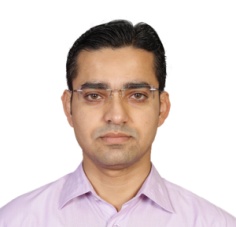          Naif 	         Current Address:      Electra Road Abu Dhabi                                                                                        E-mail:  naïf.309924@2freemail.com A highly motivated, confident accountant with exceptional multi-tasking and organisational skills.Having extensive experience of identifying the needs of corporate customers and of running and delivering sales and marketing campaigns for key clients. A hard wording self starter who has a proven ability to pick up the phone identify potential key clients, build relationships and close new business opportunities. I have been able to acquire the professional and personal skills much valued in today’s industry, I am interested in working globally and greatly enjoy being in different cultures.3 Years 9 Months working In Abdul Karim Stores U.A.E.(Abu Dhabi, Al Ain and Shahama)(All Kind of Household Item)Duration: January 2013 to Till DateAs An Accountant Plus Cashier perform various responsibilities such as:Providing customers a personalised, friendly and efficient cashiering service.Taking payments from customers via cash, cheques and credit cards.Deal to customer in satisfactory way.Prepare all customer report.Patty Cash handling.Making Daily stock report for companies.Check Inventory and make barcode for product.Manage all accounts receivable / accounts payable. Cross Check All Sale and Purchase.Deal to customer in satisfactory way.Perform balance sheet and other account reconciliations.Preparation Cheque and do all office works.Post journal entries.  Responding to all type of General Ledger inquiresArranging the payment of staff salaries through computerised payroll system.Attach new employees to the computerised pay systemProcessing expense and overtime claims.4 Years working In IMZA Engineering Company Karachi Pakistan.      (Manufacturer of sheet metal for I.M.C.,Philips, DYL Yamaha Motorcycle, N.J. Auto Industries (pvt) ltd. Dewan Motors, Habib Motorcycles ltd. Fateh Motors, Master Motors & Specialized Motorcycle. )Duration: 2009 to 2012As an Accountant perform various responsibilities such as:Responsible for the monthly close as well as maintenance of all accounting ledgers including monthly review of all account reconciliations and journal entries.Preparation of all tax accruals and reconciliation of tax return balance sheets.Management of accounts receivable / accounts payable. Preparation of all financial reports, including Profit and Loss Statement, Balance Sheet and Statement of Cash Flows, as well as the year-end financial reports.Oversee the General Accounting processes of Inter-company, Fixed assets and Accounting and financial reporting of all entities.Responsible for all accounting activities compliance with statuary requirements of all countries while firm has offices.Ensure completion and review of all balance sheet reconciliations and identify and communicate findings.Liaise effectively with finance constituents on financial accounting and reporting deliverables, issues and process improvements. Preparing sales invoices & the upkeep of an accurate accounts filing system.  Preparation and input of month end journal vouchers. Inputting, matching, batching and coding of invoices. Debtor and Creditor reconciliations. Supervising junior financial staff.Preparation of planning and strategy documents for audit engagements.Meeting and greeting clients and visitors to the office. Co-ordinate with their clients. Looking after complete administration work - creating reports, buy order, dealing with vendors, organization management of the office areas, canteen supervision, safety and fire defence system supervision.Making the salary.Typing documents and distributing memos. Supervising the work of office juniors and assigning work for them.Supervised maintenance and repair work of mechanical, electrical and electronics equipments, plumbing and machinery.Excellent handling of Union negotiation and settlements. Handling incoming / outgoing calls, correspondence and filing.E-mailing, Faxing, printing, photocopying, filing and scanning. Creating and modifying documents using Microsoft Office.2 Years working In Goolbanoo & Dr.Burjor Anklesaria Nursing Home (Hospital). Karachi. Pakistan.Duration: 2004 to 2006As a Receptionist perform various responsibilities such as:Handle the tasks of maintaining patient schedule by using the computer.Handle responsibilities of creating, distributing and updating daily patient schedule.Perform the tasks of preparing and maintaining files of patients.Collect diagnostic samples for clinical assessment and quality assurance from a variety of laboratoryExecuted and analyzed tests in areas including chemistry, haematology, urinalysis, serology, histology and bacteriology. Operated and calibrated an assortment of laboratory/testing equipment and performed various chemical, microscopic and bacteriologic tests.Performed stat and routine testing on a variety of specimens quickly and accuratelyResponsible for answering and directing calls to appropriate staff.Maintained lab equipment and troubleshot/resolved instrument problems. 5 Years working In S.K. LABORATORIES. Karachi. Pakistan.       (Medical and clinical laboratory)Duration: 2001 to 2006As a Accountant and Technologist perform various responsibilities such as:Responsible for monthly and quarterly State Tax payments and filing.Prepared monthly and quarterly financial statements from journal entries to closingOrganising and maintaining stock material.(e.g.chemicals & equipment)Consistently commended for the timely, high-quality completion of both routine and special laboratory assays of patient specimens (including blood and other body fluids, skin scrapings and surgical specimens)Ensured test-result validity before recording/reporting results.Answering calls and handling queries. Deal to customer in satisfactory way.Prepare all customer report.Prepare balance sheet and salary sheet.Perform the tasks of preparing and maintaining files of patientsCollect diagnostic samples for clinical assessment and quality assurance from a variety of laboratory Meeting and greeting visitors at all levels of seniorityPerform Test in chemistry, haematology, urinalysis, serology, histology and bacteriology.Good all round Financial Accounting KnowledgeKnowledge of Accounts Payable & Receivable processes and procedures.Experience in using QBM and other similar accounting systems.Strong Excel skills.Ability to follow up with clients in a timely professional mannerSelf motivated, initiative, high level of energy.Decision making, critical thinking, organizing and planning.Tolerant and flexible to different situations.2009 	Bachelor of Arts 	University of Karachi.2002	Intermediate.	Govt. Islamia Science College Karachi.1999		Matriculation Science Group. 		Federal Board IslamabadHafiz-e-Quran	Madarsa Tarteel-ul-Quran karachiEnglish Language (Good spoken & writing)         3yrs diploma at Waseem Learning 					           Point Karachi.Laboratory Technologist	           Jinnah Postgraduate Medical Centre    					           KarachiMS Office.QBM (Quick Business Manager). Peach Tree.Tally.Quick Book.A+ CertificationOracle 9i Developer.Reading, Painting and Travelling.EnglishUrdu / HindiArabicDate of Birth:				22nd November, 1980Place of Birth:				Jeddah, Saudi ArabiaNationality:				PakistaniMarital Status:				MarriedReligion:				Islam.